СХЕМАразмещения земельного участка с кадастровым номером 23:35:1115001:254 площадью 3369 кв.м., расположенный по адресу: Усть-Лабинский район, х. Согласный, ул. Советская 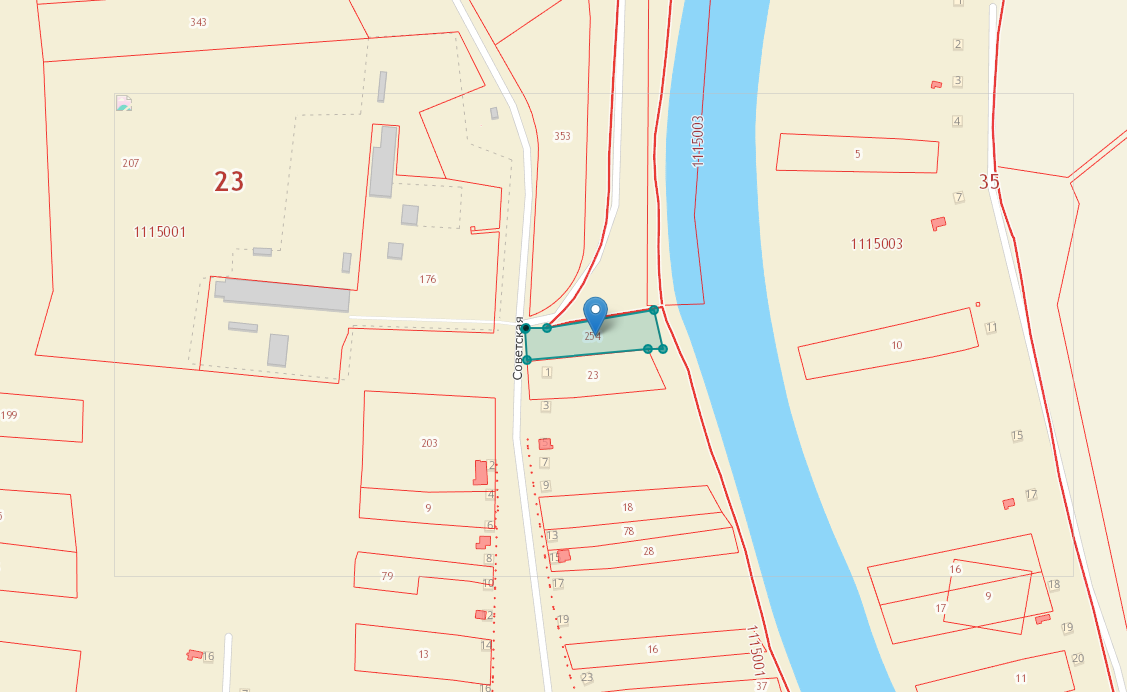 Глава Александровского сельского поселенияУсть-Лабинского района                                                                     Н.Н. Харько                                          Специалист                                                                                    А.П. Чехонацкая                                                                                                          